COMUNICATO STAMPAPer rilascio immediatoIL SEGNO DELLA MEMORIA LA MEMORIA NEL SEGNO                   OPERE DI BRUNO CANOVAStudio uno ripartiamo da zero il giorno 16 dicembre alle ore 18,00 presenta le opere di Bruno Canova con la particolare presenza del noto critico d’arte Lorenzo Canova.Bruno Canova nel 1943 viene arrestato per avere tentato di organizzare un nucleo partigiano a La Spezia e internato in un campo di lavoro tedesco nei Sudeti. È stato per qualche anno il vignettista satirico de L’Unità, si dedica solo al lavoro di artista a roma, città dove passerà tutta la vita e dove frequenta, tra gli altri, Mario Mafai, alberto Ziveri, renato guttuso, renzo Vespignani, Ugo attardi, etc…. Ha partecipato con le sue opere a diverse quadriennali di Roma, Alla Biennale di Venezia, ed altre manifestazioni importanti. Scompare a Lacco Ameno, isola d’Ischia, il 31 luglio 2012.Un momento magico per Avezzano, ricordare un artista di massima espressione culturale.Il critico d’arte Lorenzo Canova, allo Studio Uno Ripartiamo da Zero, il giorno 16 dicembre alle ore 18,00 illustrerà le opere di Bruno Canova presentando anche il catalogo redatto dallo Studio Uno Ripartiamo da Zero.Circolo Iniziative Culturali Studio Uno Ripartiamo da ZeroPiazza castello 7 Avezzanostudiounoripartiamodazero@gmail.com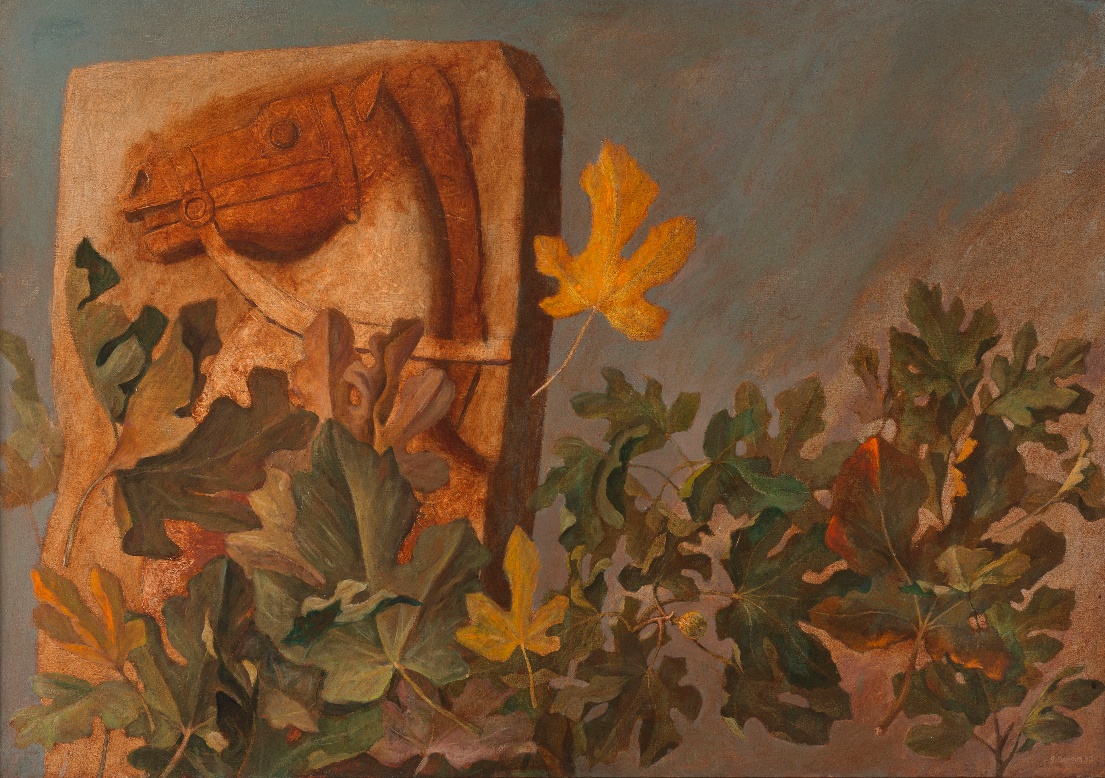 